Урок русского языка в 6 классе по теме: «Н – нн в суффиксах прилагательных, образованных от существительных» (первый урок) (с использованием ТРИЗ)Цели: - познакомить учащихся с правилом написания Н и НН в суффиксах прилагательных, образованных от существительных; показать значение суффиксов –ин-, -ан-, -ян-, -енн-, -онн-;- сформировать умения верного определения условий, регулирующих выбор Н и НН в суффиксах прилагательных, умение видеть исключения;Тип урока: изучение и первичное закрепление новых знанийХод урокаОрганизационный момент.- Здравствуйте, ребята. Друг на друга посмотрели, улыбнулись, тихо сели. Открыли тетради, записали число, вид работы.Проверка домашнего задания.- Давайте вспомним, в каких случаях сложные прилагательные пишутся через дефис?- Для того чтобы совершенствовать умение слитного и дефисного написания сложных прилагательных, выполним графический диктант:-- дефис            + слитно  Пепельно-голубое небоЖелтолистая рекаПлодово-ягодный кисельЗолотисто-серые облакаДоброжелательный человекПароходный гудокСеверо-западный ветерКособокий месяцИзжелта-красная рябинаБелоствольная березаКлюч: - + - - + + - + - +- Поменяйтесь тетрадями, проверьте по ключу, поставьте оценки. 0 ош.- «5», 1ош. – «4», 2-3 ош. – «3», более 3 ош. – «2».  У кого «5», «4»? Молодцы! Подойдите ко мне в перемену с дневниками.Объяснение нового материалаЧастичный анализ текста.- Сегодня мы говорим об осени и продолжаем говорить о способах образования прилагательных. Какие вы знаете?- Перед вами текст. Прочитайте его выразительно (1 ученик). Определите тему (о чем?) и основную мысль. В каком предложении  она заключена? В осеннем лесуКрасив и печален русский лес в осенние дни. На золотом фоне листвы видны яркие пятна кленов, осин. Тихо падают с берез легкие листья. От дерева к дереву протянулись тонкие серебряные нити паутины. Краснеет кое-где шапка позднего подосиновика. Тихо в лесу. Шелестит под ногами сухая трава. - Какие слова говорят нам о наступлении осени?   Проблемная ситуация:-  А почему слово «осенние» пишется с двумя н, а «серебряные» - с одной?- сегодня мы об этом и поговорим. Запишите тему урока.- Какова цель нашего урока?- В тексте нам встретилось слово осенние,от какого слова оно образовано? С помощью чего? Каково значение суффикса? Остальные слова? (-ан-, -ян- - сделанный из…, предназначенный для…; -ин- - принадлежность к кому-либо)- Как вы думаете, почему в одних прилагательных пишется НН, а в других – Н?Выводим правило.- Это правило тоже не обходится без исключений. Отгадайте загадку:Поля стеклянные,Межи деревянные, Ручки оловянные.  (Окно)- Все прилагательные в загадке – слова исключения. И еще одно – ветреный, но: безветренный.Опорный конспект запишем в справочную тетрадь.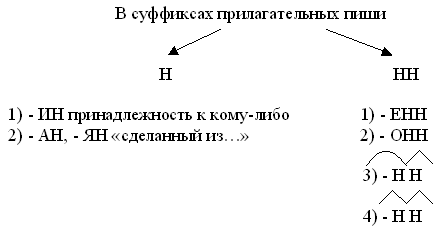 - В краткой форме пишется столько Н, сколько в полной. Допишите это в тетрадь.- Итак, в каких случаях в суффиксах прилагательных пишется Н, в каких – НН? (Один проговаривает полностью, затем  друг другу в парах)ЗакреплениеА теперь от теории переходим к практике. Учимся обозначать орфограмму, видеть ее. - Упр. 164. Читаем задание. Выписываем с/с, обозначаем орфограмму.  (Первое записываю и объясняю сама, следующие два – сильный ученик, затем – средний, слабый, остальные – самостоятельно)ФизминуткаЗакреплениеРабота со словосочетаниями (использование ТРИЗ)- Я читаю с/с (схема: предмет + предмет), а вы перестраиваете его по схеме: предмет + признак. Сок лимона – лимонный сокЧай на травахСолдатик из оловаКаша из тыквыДом из камняНоски из шерстиКошелек из кожиПиск комара- Каково значение суффиксов?- Ребята, скажите, эти с/с одинаковы по значению? (Да) А по строению и написанию? (Нет) Такие с/с называются синонимичными. С подобным заданием вы встретитесь при выполнении экзаменационной работы в 9 классе.Итоги урока- С какими суффиксами прилагательных познакомились сегодня?- В чем сложность правописания этих суффиксов?- Расскажите по опорной схеме об их правописании.- Достигнута ли цель нашего урока?Домашнее заданиеВыучить правило, упр. 235